CURRÍCULUM VITAE I. DATOS PERSONALES Apellido y Nombres: Molina, Maria AlejandraFecha de nacimiento: 16/04/1984 			D.N.I: 30711254Domicilio Profesional: Dpto. de Química, U. N. Río Cuarto, Agencia postal Nro. 3, X5804BYA Río Cuarto, Tel. 0358-4676522, Fax 0358-4676233. e-mail: mmolina@exa.unrc.edu.ar II. FORMACIÓN ACADEMICAII.1. TÍTULO DE GRADOLicenciada en Química. UNRC, 2006. II.2. TÍTULO DE POST-GRADODoctora en Ciencias Químicas (Categoría A CONEAU, Res. Nro. 217/99). UNRC, 2011. II.3. ESTUDIO POST-DOCTORALESEstudios de Post-doctorado en el tema “Development of nanogeles for controlled drug delivery driven by near infrared light”. Departamento de Química y Bioquímica, Universidad Libre de Berlin, Alemania. 2012- 2015.III. CARGOS ACTUALES III.1. Carrera del Investigador Científico: Investigador Adjunto. Carrera de Investigador Científico y Tecnológico del Consejo Nacional de Investigaciones Científicas y Técnicas, CONICET (Designación Septiembre 2016, Res. Nro.2269/16). Tópico: Síntesis y caracterización de nano/micro/hidrogeles para aplicaciones biomédicas. Septiembre-2016-presente.III.2. Cargo Docente: Profesor Adjunto Contratado con Dedicación Simple en la UNViMe. Marzo 2017- presente. IV. ANTECEDENTES EN DOCENCIA UNIVERSITARIAIV.1. ANTECEDENTES DE DOCENCIA DE GRADO- Ayudante de segunda ad-honorem en el área Materias básicas de Química. UNRC. 2004-2005.- Ayudante de primera contratado con dedicación simple. UNRC. 2007-2008.- Ayudante de primera contratado con dedicación simple. UNRC. 2010.- Ayudante de primera contratado con dedicación simple. UNRC. 2011.- Profesor Adjunto contratado con dedicación simple. UNViMe. 2017- presente.IV.2. ANTECEDENTES DE DOCENCIA DE POSGRADOIV.2.1. DICTADO DE CURSOS- Introducción a la Nanotecnología. UNRC. Profesor Responsable: Dr. Cesar Barbero. 2010.- Nanoquímica. UNRC. Profesor: Dr. Cesar Barbero. 2011.- Química de polímeros sintéticos. UNRC. Profesor: Dr. Cesar Barbero. 2017.- Nanoquímica.  UNRC. Profesor: Dr. Cesar Barbero. 2017.- Nanotecnología: introducción, herramientas y aplicaciones biomédicas.  UNViMe. Profesor: Dr. Maria Molina. 2018.IV.2.2. PARTICIPACIÓN EN SEMINARIOS- Química de Materiales Avanzados. UNRC. 2007-2011.- Nanogeles. Universidad Libre de Berlin. 2012-2015.- Química de Materiales Avanzados. UNRC. 2016-presente.- Química de materiales y nanotecnología. UNRC. 2018. Profesores co-responsables: C. Barbero, L. Macor, J. Balach y M. Molina.IV.3. FORMACION DE RECURSOS HUMANOSIV.3.1. DIRECCIÓN DE TESIS DE DOCTORADO- M.Vet. M. L. Soriano Pérez. Director: Dr. F. Alustiza, Co-Directora: Dra. M. Molina. 2017-2021. (Beca INTA-CONICET)- Lic. Kevin Riberi. Director: Dr. C. Barbero, Co-directora: Dra. M: Molina. 2019-2023. (Beca CONICET)- Med. Vet. Javier Funes., Directora: Dra. M. Molina, Co-director: Dr. F. Alustiza. 2019-2023. (Beca CONICET)IV.3.2. DIRECCIÓN DE TESIS DE MAESTRIA- Bsc. Michael Giulbudaggian. Universidad Libre de Berlin. Tutora: Dra. M. Molina. 2012-2013. - Bsc. Loryn Fichen. Universidad Libre de Berlin. Tutora: Dra. M. Molina. 2015. IV.3.3. DIRECCIÓN DE PRACTICAS DE INVESTIGACIÓN EN LA MAESTRIA- Bsc. L. Lugasi. Universidad Libre de Berlin. Tutora: Dra. M. Molina. Enero-Marzo 2014.- Bsc. Michael Giulbudaggian. Universidad Libre de Berlin. Tutora: Dra. M. Molina. Mayo-Agosto 2012.IV.3.4. DIRECCIÓN DE ESTADIAS DE INVESTIGACIÓN- Lic. Guido Rimondino. Universidad Libre de Berlin. Tutora: Dra. M. Molina. Abril-Septiembre 2014.- Mg. Alberto Sáenz de León. Universidad Libre de Berlin. Tutora: Dra. M. Molina. Septiembre 2013-Marzo 2014.- Mg. Khushbu Zope. Universidad Libre de Berlin. Tutora: Dra. M. Molina. Enero-Abril 2014.V. ANTECEDENTES DE INVESTIGACIÓNV.1. BECAS OBTENIDAS V.1.1. BECAS OBTENIDAS PREGRADO-Beca de Iniciación Científica de  EDUMAT, UNRC.  “Síntesis y Caracterización de Hidrogeles Inteligentes. Aplicaciones como Transportadores de Medicamentos” financiada  por EDUMAT. Dirección: Claudia Rivarola. Período: Noviembre 2004-Febrero 2005. -Beca de Ayudantía de Investigación, SECYT UNRC. “Síntesis y Caracterización de Hidrogeles Inteligentes. Aplicaciones como Transportadores de Medicamentos” Dirección: Claudia Rivarola. Período: Abril 2005 –Marzo 2006.-Beca de Ayudantía de Investigación, SECYT UNRC. “Síntesis y Caracterización de Hidrogeles Inteligentes. Aplicaciones como Transportadores de Medicamentos” Dirección: Claudia Rivarola. Período: Abril 2006 –Marzo 2007.V.1.2. BECAS OBTENIDAS POSGRADO-Becaria tipo I, CONICET. 2007-2010-Becaria tipo II, CONICET. 2010-2012V.1.3. BECAS OBTENIDAS POSTDOCTORADO- Beca postdoctoral George Forster-Alexander von Humboldt Foundation. Freie Universität Berlin. Mayo 2013-Septiembre 2015.- Beca postdoctoral Dahlem Research School. Freie Universität Berlin. Marzo 2012- Diciembre 2012.V.2. PASANTÍAS- Instituto de Química USP Brasil. “Advanced Engineering Materials Training Network (lfa-UE program)” Director Dr. Susana Torresi. Diciembre 2005- Marzo 2006 (12 semanas).- Departmento de Ciencias de Materiales, Materiales Funcionales, Universidad de Saarland, Saarbrücken, Alemania. Program: Seventh Framework Programme (FP7-PEOPLE); Marie Curie International Research Staff Exchange Scheme (IRSES). Project: NanoCom-Network (247524). Director: Dr. Frank Mücklich and Dr. Flavio Soldera. Agosto 2011- Septiembre 2011 (4 semanas).V.3. PREMIOS Y DISTINCIONES Premio “International Rising Talents” For women in science, Fundación L’oreal-UNESCO, 2019.Premio L’oreal-UNESCO “Por las mujeres en la ciencia”, 2017.Seleccionada para participar en  el 64th Lindau Nobel Laureate Meeting.Beca de The Vallee Foundation para participar en el encuentro 64th Lindau Nobel Laureate Meeting, Julio, 2014, Alemania.Beca para participar en “P2M Summer School”, Septiembre, 2012, San Feliu Girox, EspañaBeca para participar en “Miami 2012 Winter Symposium: Nanotechnology in Biomedicine”, Febrero, 2012, Miami, FL, USAPremio INNOVAR al proyecto "Mechanical/Chemical actuator based on smart thermosensitive hydrogels with conductive nanoparticles" en la 7th edición de los Premios INNOVAR 2011Premio INNOVAR al proyecto “Superabsorbent nanocomposite” en la 6th edición de los Premios INNOVAR 2010Beca para participar en “Pan-American Advanced Studies Institute (PASI) 2010”. Mayo 2010, Puerto RicoBeca para participar en “South African Nano Science and Nano Technology Summer School 2009”. Noviembre 2009, Pretoria, Sudafrica.Mención especial por la participación en el Programa Dupont- Conicet 2007 por asistir al desarrollo científico y tecnológico.Mención especial al major trabajo científico “Synthesis and properties of smart hydrogels based on pH-sensitive polymers”.  XV Congreso Argentino de Fisicoquímica y Química Inorgánica, Tandil, Abril 2007.Premio al mejor promedio en Química 2006.V.4. TRABAJOS PUBLICADOS EN REVISTAS CIENTÍFICAS INTERNACIONALES CON REFERATO 1. Molina, M. A.; Rivarola, C. R.; Barbero, C. A. Mol. Cryst. Liq. Cryst. 2010, 521, 265-271.2.Molina, M. A.; Rivarola, C. R.; Miras, M. C.; Lescano, D.; Barbero, C. A. Nanotechnology 2011, 22, 245504.3.Molina, M. A.; Rivarola, C. R.; Barbero, C. A. Eur. Polym. J. 2011, 47, 1977-1984.4.Molina, M. A.; Rivarola, C. R.; Barbero, C. A. Polymer 2012, 53, 445-453.5.Molina, M. A.; Rivarola, C. R.; Broglia, M. F.; Acevedo, D. F.; Barbero, C. A. Soft Matter 2012, 8, 307-310.6.Ibarra, L. E.; Yslas, E. I.; Molina, M. A.; Rivarola, C. R.; Romanini, S.; Barbero, C. A.; Rivarola, V. A.; Bertuzzi, M. L., Laser Physics 2013, 23 (6), 066004.7.Rivero, R. E.; Molina, M. A.; Rivarola, C. R.; Barbero, C. A., Sens. Actuators, B 2014, 190, 270-278.8.Bellingeri, R.; Alustiza, F.; Picco, N.; Acevedo, D.; Molina, M. A.; Rivero, R.; Grosso, C.; Motta, C.; Barbero, C.; Vivas, A., J. Appl. Polym. Sci. 2014, 41370-41377.9.Bongiovanni Abel, S.; Molina, M.; Rivarola, C.; Kogan, M.; Barbero, C., Smart Polyaniline Nanoparticles with Thermal and Photothermal Sensitivity. Nanotechnology 2014, 25 (49), 495602.10.Giulbudagian, M.; Asadian-Birjand, M.; Steinhilber, D.; Achazi, K.; Molina, M.; Calderon, M., Polym. Chem. 2014, 5 (24), 6909-6913.11.Molina, M.; Giulbudagian, M.; Calderón, M., Macromol. Chem. Phys. 2014, 215 (24), 2414-2419.12.De León, A. S.; Malhotra, S.; Molina, M.; Haag, R.; Calderón, M.; Rodríguez-Hernández, J.; Muñoz-Bonilla, A., J. Colloid Interface Sci. 2015, 440 (0), 263-271.13.Zhang, X.; Malhotra, S.; Molina, M.; Haag, R., Chem. Soc. Rev. 2015.14.Molina, M.; Asadian-Birjand, M.; Balach, J.; Bergueiro, J.; Miceli, E.; Calderon, M., Chem. Soc. Rev. 2015.15.Witting, M.; Molina, M.; Obst, K.; Plank, R.; Eckl, K. M.; Hennies, H. C.; Calderón, M.; Frieß, W.; Hedtrich, S., Nanomedicine 2015, 11 (5), 1179-1187.16.Yslas, E.; Ibarra, L.; Molina, M.; Rivarola, C.; Barbero, C.; Bertuzzi, M.; Rivarola, V., J Nanopart Res 2015, 17 (10), 1-15.17.Glisoni, R. J.; Quintana L, S. S.; Molina, M.; Calderon, M.; Moglioni, A. G.; Sosnik, A., J. Mater. Chem. B 2015, 3 (24), 4853-4864.18.Molina, M.; Bergueiro, J.; Sousa-Hervés, A.; Calderón, M., Revista Iberoamericana de Polímeros 2015, 16, 3.19.Bellingeri, R.; Picco, N.; Alustiza, F.; Canova, J.; Molina, M.; Acevedo, D.; Barbero, C.; Vivas, A., J Food Sci Technol 2015, 52 (5), 3117-3122.20.Cuggino, J. C.; Molina, M.; Wedepohl, S.; Igarzabal, C. I. A.; Calderón, M.; Gugliotta, L. M., Eur. Polym. J. 2016.21.Molina, M.; Wedepohl, S.; Calderon, M., Nanoscale 2016.22.De León, A. S.; Molina, M.; Wedepohl, S.; Muñoz-Bonilla, A.; Rodríguez-Hernández, J.; Calderón, M., Langmuir 2016, 32 (7), 1854-1862.23.Molina, M.; Wedepohl, S.; Miceli, E.; Calderón, M., Nanomedicine 2016.24.Rimondino, G. N.; Miceli, E.; Molina, M.; Wedepohl, S.; Thierbach, S.; Ruhl, E.; Strumia, M. C.; Martinelli, M.; Calderon, M., J. Mater. Chem. B 2016.25.Molina, M.; Witting, M.; Calderón, M.; Hedtrichc, S., Controlled Release Society Newsletter 2016, 10-12.26.De León, A.; Malhotra, S.; Molina, M.; Calderón, M.; Muñoz-Bonilla, A.; Rodríguez-Hernández, J., Polym. Chem. 2016, 7 (24), 4112-4120.27.Kar, M.; Molina, M.; Calderón, M., Nanomedicine 2017.28.Miceli, E.; Wedepohl, S.; Osorio Blanco, E. R.; Rimondino, G. N.; Martinelli, M.; Strumia, M.; Molina, M.; Kar, M.; Calderón, M., European Journal of Pharmaceutics and Biopharmaceutics 2018, 130, 115-122.29.Bellingeri, R.; Mulko, L.; Molina, M.; Picco, N.; Alustiza, F.; Grosso, C.; Vivas, A.; Acevedo, D. F.; Barbero, C. A., Materials Science and Engineering: C 2018, 90, 461-467.30. Martinez, M. V.; Molina, M.; Barbero, C. A. The Journal of Physical Chemistry B 2018, 122, 9038-9048.31. Martinez, M. V.; Molina, M. A.; Abel, S. B.; Barbero, C. A., MRS Advances 2018, DOI: 10.1557/adv.2018.594.V.5. CAPÍTULO DE LIBROS C.A. BARBERO ; R. CONEO RODRIGUEZ; R.E. RIVERO; M.V. MARTINEZ; M.A. MOLINA; J. BALACH; M.M. BRUNO; G. A. PLANES; D.F. ACEVEDO; C.R. RIVAROLA; M.CRISTINA MIRAS; DAVID E. REISNER, ; T. PRADEEP. Hierarchical Carbon and Hydrogels for Sensing, Remediation in Drinking Water, and Aquaculture Drug Delivery. Aquananotechnology: Global Prospects. : CRC Press. 2013. ISBN 9781466512245MARIA A. MOLINA. Hidrogeles inteligentes: propiedades de absorción y liberación controlada de drogas. I Jornadas de Divulgación de Investigadores en Formación: Universidad Nacional de Río Cuarto. 2010. p32 - 34. ISBN 978-950-665-597-6MOLINA M.A.; BALACH, J.M.; RIVAROLA C.R.; BARBERO C.A. Fabricación, Caracterización y Aplicaciones de micro/nanoparticulas de hidrogeles termosensibles. 9° Congreso Internacional de Metalurgia y Materiales SAMCONAMET 2009: Primeras Jornadas Internacionales de Materiales Nucleares. Comisión Nacional de Energía Atómica-CNEA. 2009. p1626 - 1631. ISBN 978-987-1323-13-5V.6. REGISTRO DE PROPIEDAD INTELECTUAL - Actuador mecánico y químico impulsado a distancia usando microondas. Cesar Barbero, Maria Molina, Claudia Rivarola, Patente de Invención (en trámite), Argentina. Agente solicitante: U.N. Río Cuarto. Registro Nro. P090100738. 02/03/09 Solicitada. - Procesos para la fabricación de superficies estructuradas y termosensibles usando fotopolimerización con luz visible y su correspondiente método para formar imágenes de películas poliméricas. Cesar Barbero, Maria Molina, Claudia Rivarola, Maria Biasutti, Patente de Invención (en trámite), Argentina. Agente solicitante: U.N. Río Cuarto. Registro Nro. P 2009 010 4252. 04/11/09 Solicitada.- Hidrogel polimérico cargado con nanopartículas y dispositivo de purificación de agua que comprende el mismo. Claudia Rivarola, Maria Molina, Cesar Barbero, R. Coneo Rodriguez, Gabriel Planes, Rebeca Rivero, Patente de Invención (en trámite), Argentina. Agente solicitante: U.N. Río Cuarto. Solicitud de patente Nro. 20120101377.- Nanogel compund. Maria Molina, Stefanie Wedepohl, Marcelo Calderón, International application PCT/EP 2016/064567.V.7. PRESENTACIONES EN REUNIONES CIENTÍFICAS- Nacionales 37 presentaciones- Internacionales 31 presentacionesV.8. CONFERENCIAS INVITADAS-“Dendritic Thermoresponsive Nanogels as Versatile Platforms for Biomedical Applications” Symposium “A glimpse into the landscape of nanomedicines in Latino America”. 2016-“Nanotecnología: historia, técnicas y su aplicación en biomedicina” XXI Congreso Argentino de Bioingeniería. 2017-“Síntesis y caracterización de nano/micro/hidrogeles para aplicaciones biomédicas”. 2017-“Nanogeles dendríticos termosensibles en aplicaciones biomédicas”, XVIII Encuentro de Superficies y Materiales Nanoestructurados. 2018-“Síntesis, caracterización y aplicaciones biomédicas de nano y macrogeles termosensibles”, XVIII Encuentro de Superficies y Materiales Nanoestructurados. 2019V.9. PARTICIPACIÓN EN SOCIEDADES CIENTÍFICAS - Miembro de la Sociedad Argentina de Nanomedicinas (NanoMedAr) desde el año 2011 hasta la fecha.- Miembro de la Fundación Alexander von Humboldt desde el 2013 hasta la fecha.- Miembro de la Sociedad Argentina de Investigación en Química Orgánica (SAIQO) 2007-2012.- Miembro de la Asociación Argentina de Investigación en Fisicoquímica (AAIFQ) 2007-2012.V.10. PROYECTOS DE INVESTIGACIÓNV.10.1. COLABORADOR EN PROYECTOS DE INVESTIGACIÓN-2012-2016. Bundesministerium für Bildung und Forschung. 1770677 euros.-2010-2012. CONICET Proyecto de Investigación Plurianual. $300.000.  -2009-2012  FONCYT. PICT-2007-02214. $228000. -2009-2012 Agencia Córdoba Ciencia. PID 2009-2012. $30000. -2009-2011 SECyT-UNRC. Proyecto de fomento. $15.000. -2009-2011 SECYT-UNRC. $54000. -2007-2010  ANPCYT. Red Argentina de Nanotecnología. (RENAMSI) PAV 04 22711. $86880. -2007-2010 FONCYT. PICT. $278175.-2007-2008 SECYT-UNRC.  PPI. $14800.-2006-2009 FONCYT. PICT. $240000-2006    FONCYT. PME 06. USD 400000. V.10.2. MIEMBRO DEL GRUPO RESPONSABLE EN PROYECTOS DE INVESTIGACIÓN-2014. Focus Area Nanoscale Functional Materials (NANOSCALE). 30000 euros.V.10.3. DIRECCIÓN DE PROYECTOS DE INVESTIGACIÓN-2019-2020 PID-MINCyT-Cba. $80000. Directora M. Molina.-2019-2020 Proyecto de fomento a la investigación UNViMe. $30000. Directora M. Molina.-2018-2020  FONCYT. PICT-2017-0136. 2018-2020. $210000. Directora M. Molina.-2009-2012  LOREAL-CONICET. $180000. Directora M. Molina.VIII. IDIOMAS                                                         - Español: Nativo.- Inglés: Nivel Avanzado - Alemán: Nivel IntermedioDeclaración Jurada: el firmante declara bajo juramento que los datos consignados reflejan, a su leal saber y entender, y son por ende verdaderos. 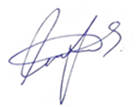 Dra. Maria Molina